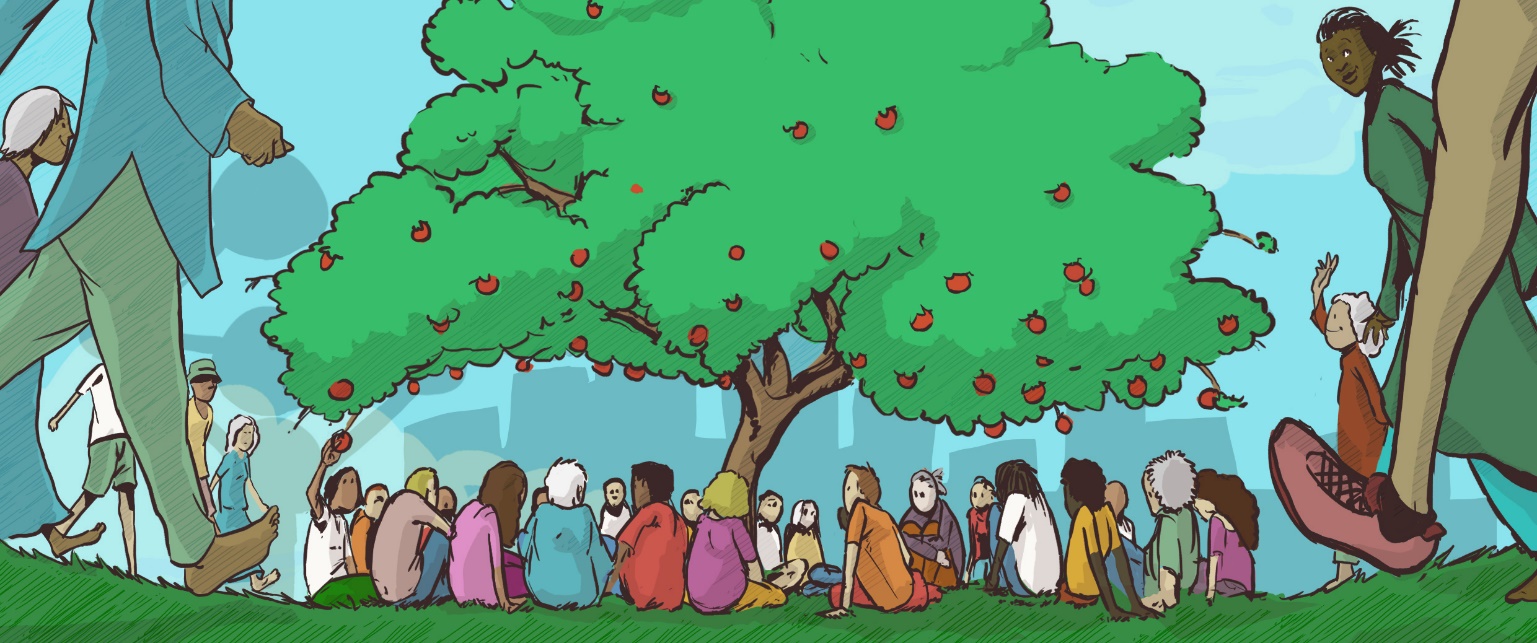 Mardi 24 avril de 18h à 20hAux Ecuries van de TramRue Rubens, 95 à 1030 SchaerbeekUne soirée conviviale pour découvrir Le Festival Dialogues en humanitéUn festival pour et par les citoyen.ne.spour dialoguer et interroger les défis de notre époque,retrouver confiance en l’avenir et l’envie d’agir ensemble !Bientôt près de chez vous, à SchaerbeekLes samedi 30 juin et dimanche 1er juillet 2018 dans le Parc JosaphatVenez nous rencontrer pour qu’on vous parle de nos motivationsVenez y apporter vos idées et vos envies d’y participer !18h00 : accueil et apéro : Présentation des Dialogues en humanité, un réseau international18h30 : projection du film « Face aux Métamorphose du Monde », 26’19h-20h : discussion et échanges d’idées	www.dialoguesenhumanite.be	Un projet collectif organisé par : Les Compagnons de la transition, Financité, La Concertation, Rencontre des Continents, Associations 21, La Maison du développement durable, le Mouvement des Objecteurs de Croissance, Citoyens pour le Climat et en collaboration avec de nombreuses associations et collectifs citoyens Et soutenu par :  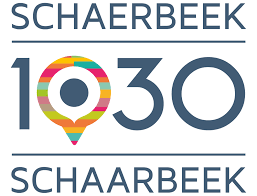 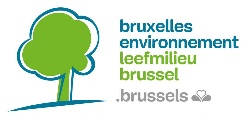 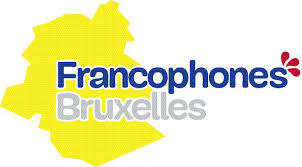 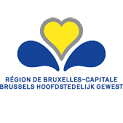 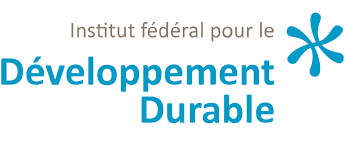 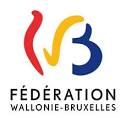 